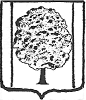 СОВЕТ  ПАРКОВСКОГО СЕЛЬСКОГО ПОСЕЛЕНИЯТИХОРЕЦКОГО  РАЙОНАТретий созыв    РЕШЕНИЕот _________					                                          № ______посёлок ПарковыйО внесении изменений в решение Совета Парковского сельского поселения Тихорецкого района от 03 октября 2016 года № 131 «О налоге на имущество физических лиц»В соответствии с Федеральным законом от 06 октября 2003 года №131-ФЗ «Об общих принципах организации местного самоуправления в Российской Федерации», главой 32 Налогового кодекса Российской Федерации, Законом Краснодарского края от 26 ноября 2003 года № 620-КЗ «О налоге на имущество организаций», Федеральным законом от 30 сентября 2017 года № 286-ФЗ «О внесении изменений в часть вторую Налогового кодекса Российской Федерации и отдельные законодательные акты Российской Федерации», Законом Краснодарского края от 4 апреля 2016 года № 3368-КЗ «Об установлении единой даты начала применения на территории Краснодарского края порядка определения налоговой базы по налогу на имущество физических лиц исходя из кадастровой стоимости объектов налогообложения», Совет Парковского сельского поселения Тихорецкого района района,  решил:1.Внести следующие изменения в решение Совета Парковского сельского поселения Тихорецкого района от 3 октября 2016 года № 131 «О налоге на имущество физических лиц» (далее – Решение): 1.1. пункт 3 изложить в следующей редакции:«3. Установить налоговые ставки налога на имущество физических лиц  исходя из кадастровой стоимости объектов налогообложения в следующих размерах:        .». 	1.2. Дополнить Решение пунктом 3.1 следующего содержания:«3.1. Установить налоговые ставки налога на имущество физических лиц  исходя из кадастровой стоимости объектов налогообложения в следующих размерах:.». 	1.3. Дополнить Решение пунктом 3.2 следующего содержания: «3.2. Установить налоговые ставки налога на имущество физических лиц  исходя из кадастровой стоимости объектов налогообложения в следующих размерах:.».2. Настоящее решение подлежит официальному опубликованию.3. Копию настоящего решения направить в Межрайонную инспекцию Федеральной налоговой службы России № 1 по Краснодарскому краю для руководства в работе.4. Опубликовать настоящее решение в газете «Тихорецкие вести» и разместить на официальном сайте администрации Парковского сельского поселения Тихорецкого района в информационно-телекоммуникационной сети «Интернет».5. Контроль за выполнением настоящего решения возложить на постоянную планово-бюджетную комиссию Совета Парковского сельского поселения Тихорецкого района (Клековкина).6. Подпункт 1.1 пункта 1 настоящего решения вступает в силу со дня его официального опубликования и распространяется на правоотношения, связанные с исчислением налога на имущество физических лиц с 1 января 2017 года по 31 декабря 2017 года.7. Подпункт 1.2 пункта 1 настоящего решения вступает в силу со дня его официального опубликования и распространяется на правоотношения, возникшие с 1 января 2018 года.8. Подпункт 1.3 пункта 1 настоящего решения вступает в силу с 1 января 2019 года, но не ранее чем по истечении одного месяца со дня его официального опубликования.Глава Парковского сельского поселения Тихорецкого района                                                                                    Н.Н.АгеевПредседатель Совета Парковского сельскогопоселения Тихорецкого района                                                                     А.И.Чоп№Налоговая ставка, %Объекты налогообложения10,11.Квартиры, части квартир, комнаты.20,31.Жилые дома, части жилых домов;2.Объекты незавершенного строительства в случае, если проектируемым назначением таких объектов является жилой дом3.Единые недвижимые комплексы, в состав которых входит хотя бы одно жилое помещение (жилой дом);4.Хозяйственные строения или сооружения, площадь каждого из которых не превышает 50 кв. м. и которые расположены на земельных участках, предоставленных для ведения личного подсобного, дачного хозяйства, огородничества, садоводства или индивидуального жилищного строительства;5.Гаражи и машино-места, в том числе расположенные в объектах налогообложения, указанных в строке 3 таблицы	30,31.Объекты налогообложения, включенные в перечень, определяемый в соответствии с пунктом 7 статьи 378.2 НК РФ;2.Объекты налогообложения, предусмотренные абзацем вторым пункта 10 статьи 378.2 НК РФ;3.Объекты налогообложения, кадастровая стоимость каждого из которых превышает 300 000 000 рублей40,31.Прочие объекты налогообложения№Налоговая ставка, %Объекты налогообложения10,11.Квартиры, части квартир, комнаты.20,31.Жилые дома, части жилых домов;2.Объекты незавершенного строительства в случае, если проектируемым назначением таких объектов является жилой дом3.Единые недвижимые комплексы, в состав которых входит хотя бы одно жилое помещение (жилой дом);4.Хозяйственные строения или сооружения, площадь каждого из которых не превышает 50 кв. м. и которые расположены на земельных участках, предоставленных для ведения личного подсобного, дачного хозяйства, огородничества, садоводства или индивидуального жилищного строительства;5.Гаражи и машино-места, в том числе расположенные в объектах налогообложения, указанных в строке 3 таблицы	311.Объекты налогообложения, включенные в перечень, определяемый в соответствии с пунктом 7 статьи 378.2 НК РФ;2.Объекты налогообложения, предусмотренные абзацем вторым пункта 10 статьи 378.2 НК РФ;3.Объекты налогообложения, кадастровая стоимость каждого из которых превышает 300 000 000 рублей	40,31.Прочие объекты налогообложения№Налоговая ставка, %Объекты налогообложения10,11.Квартиры, части квартир, комнаты.20,31.Жилые дома, части жилых домов;2.Объекты незавершенного строительства в случае, если проектируемым назначением таких объектов является жилой дом3.Единые недвижимые комплексы, в состав которых входит хотя бы одно жилое помещение (жилой дом);4.Хозяйственные строения или сооружения, площадь каждого из которых не превышает 50 кв. м. и которые расположены на земельных участках, предоставленных для ведения личного подсобного, дачного хозяйства, огородничества, садоводства или индивидуального жилищного строительства;5.Гаражи и машино-места, в том числе расположенные в объектах налогообложения, указанных в строке 3 таблицы	321.Объекты налогообложения, включенные в перечень, определяемый в соответствии с пунктом 7 статьи 378.2 НК РФ;2.Объекты налогообложения, предусмотренные абзацем вторым пункта 10 статьи 378.2 НК РФ;3.Объекты налогообложения, кадастровая стоимость каждого из которых превышает 300 000 000 рублей	40,31.Прочие объекты налогообложения